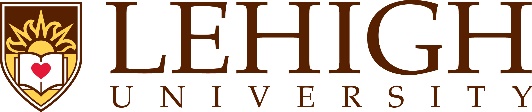 REASONABLE ACCOMMODATION REQUEST FORMThis form is to be completed by the employeeThis form is to be completed by the employeeThis form is to be completed by the employeeThis form is to be completed by the employeeEmployee NameDate of RequestDate of RequestDate of RequestJob TitleDepartmentDepartmentDepartmentQuestions to clarify accommodation requestedQuestions to clarify accommodation requestedQuestions to clarify accommodation requestedQuestions to clarify accommodation requestedWhat specific accommodation are you requesting?What specific accommodation are you requesting?What specific accommodation are you requesting?What specific accommodation are you requesting?Does your request include accommodations for parking and/or transportation on Lehigh’s campuses?Does your request include accommodations for parking and/or transportation on Lehigh’s campuses?YesNoIf yes, please also complete the “Alternate Parking/Transportation Request Form.”If yes, please also complete the “Alternate Parking/Transportation Request Form.”If yes, please also complete the “Alternate Parking/Transportation Request Form.”If yes, please also complete the “Alternate Parking/Transportation Request Form.”If unsure about the required accommodation, do you have any suggestions for options to explore?If unsure about the required accommodation, do you have any suggestions for options to explore?YesNoIf yes, please explain.If yes, please explain.If yes, please explain.If yes, please explain.Is your accommodation request time sensitive?Is your accommodation request time sensitive?YesNoIf yes, please explain.If yes, please explain.If yes, please explain.If yes, please explain.Questions to document the reason for accommodation requestQuestions to document the reason for accommodation requestQuestions to document the reason for accommodation requestQuestions to document the reason for accommodation requestWhat, if any, job function are you having difficulty performing?What, if any, job function are you having difficulty performing?What, if any, job function are you having difficulty performing?What, if any, job function are you having difficulty performing?What, if any, employment benefit are you having difficulty accessing?What, if any, employment benefit are you having difficulty accessing?What, if any, employment benefit are you having difficulty accessing?What, if any, employment benefit are you having difficulty accessing?What limitation is interfering with your ability to perform your job or access an employment benefit?What limitation is interfering with your ability to perform your job or access an employment benefit?What limitation is interfering with your ability to perform your job or access an employment benefit?What limitation is interfering with your ability to perform your job or access an employment benefit?Have you had any accommodations in the past for this same limitation?Have you had any accommodations in the past for this same limitation?YesNoIf yes, what were they and how effective were they?If yes, what were they and how effective were they?If yes, what were they and how effective were they?If yes, what were they and how effective were they?If you are requesting a specific accommodation, how will it assist you?If you are requesting a specific accommodation, how will it assist you?If you are requesting a specific accommodation, how will it assist you?If you are requesting a specific accommodation, how will it assist you?SignatureBy signing this form, I certify that the information provided in this form is true, complete, and accurate.  I acknowledge that I am requesting a reasonable accommodation under the Americans with Disabilities Act.  I agree to cooperate fully with the Office of Human Resources (staff) or the Office of the Provost (faculty) in responding to my request, including providing the appropriate medical documentation from my health care provider(s).  I agree that I will provide the requested medical documentation in a timely manner.  I understand that while the University may not grant the specific accommodation that I have requested, it will engage in good faith efforts to make a determination.  I also understand that, in some cases, discussion(s) with my physician may be necessary to address my request for accommodation.  In addition, if deemed necessary, the University may request an independent medical evaluation of the case.SignatureBy signing this form, I certify that the information provided in this form is true, complete, and accurate.  I acknowledge that I am requesting a reasonable accommodation under the Americans with Disabilities Act.  I agree to cooperate fully with the Office of Human Resources (staff) or the Office of the Provost (faculty) in responding to my request, including providing the appropriate medical documentation from my health care provider(s).  I agree that I will provide the requested medical documentation in a timely manner.  I understand that while the University may not grant the specific accommodation that I have requested, it will engage in good faith efforts to make a determination.  I also understand that, in some cases, discussion(s) with my physician may be necessary to address my request for accommodation.  In addition, if deemed necessary, the University may request an independent medical evaluation of the case.Employee SignatureDatePlease return this form along with any other additional information that might be useful in processing this accommodation to the appropriate office: If an employee is a staff member:Office of Human ResourcesAttn:  Judy Zavalydriga306 S. New Street, Suite 437Bethlehem, PA 18015Tel: (610) 758-3900Fax: (610) 758-6226Email: jaz308@lehigh.eduIf an employee is a faculty member:Office of the ProvostAttn:  Patricia MannAlumni Memorial Building27 Memorial Drive WBethlehem, PA 18015Tel: (610) 758-3605Fax: (610) 758-3154Email: pam8@lehigh.eduPlease return this form along with any other additional information that might be useful in processing this accommodation to the appropriate office: If an employee is a staff member:Office of Human ResourcesAttn:  Judy Zavalydriga306 S. New Street, Suite 437Bethlehem, PA 18015Tel: (610) 758-3900Fax: (610) 758-6226Email: jaz308@lehigh.eduIf an employee is a faculty member:Office of the ProvostAttn:  Patricia MannAlumni Memorial Building27 Memorial Drive WBethlehem, PA 18015Tel: (610) 758-3605Fax: (610) 758-3154Email: pam8@lehigh.edu